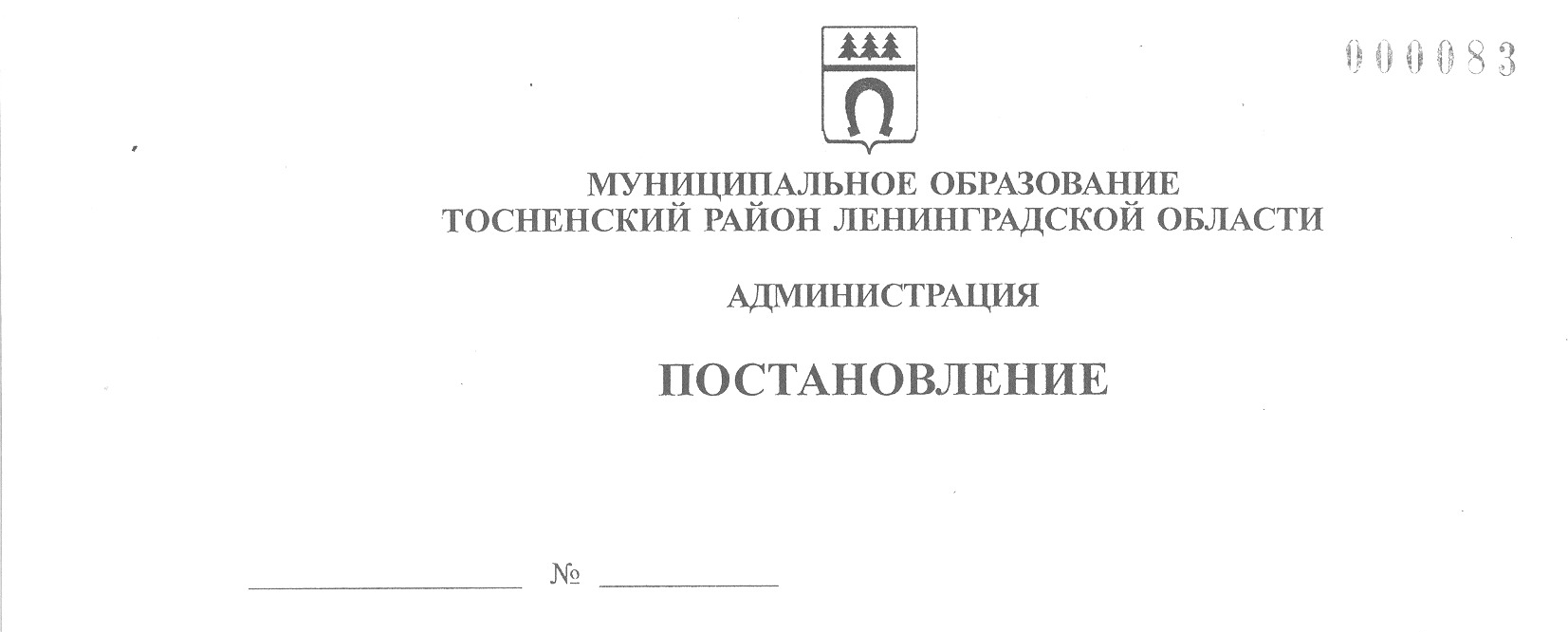 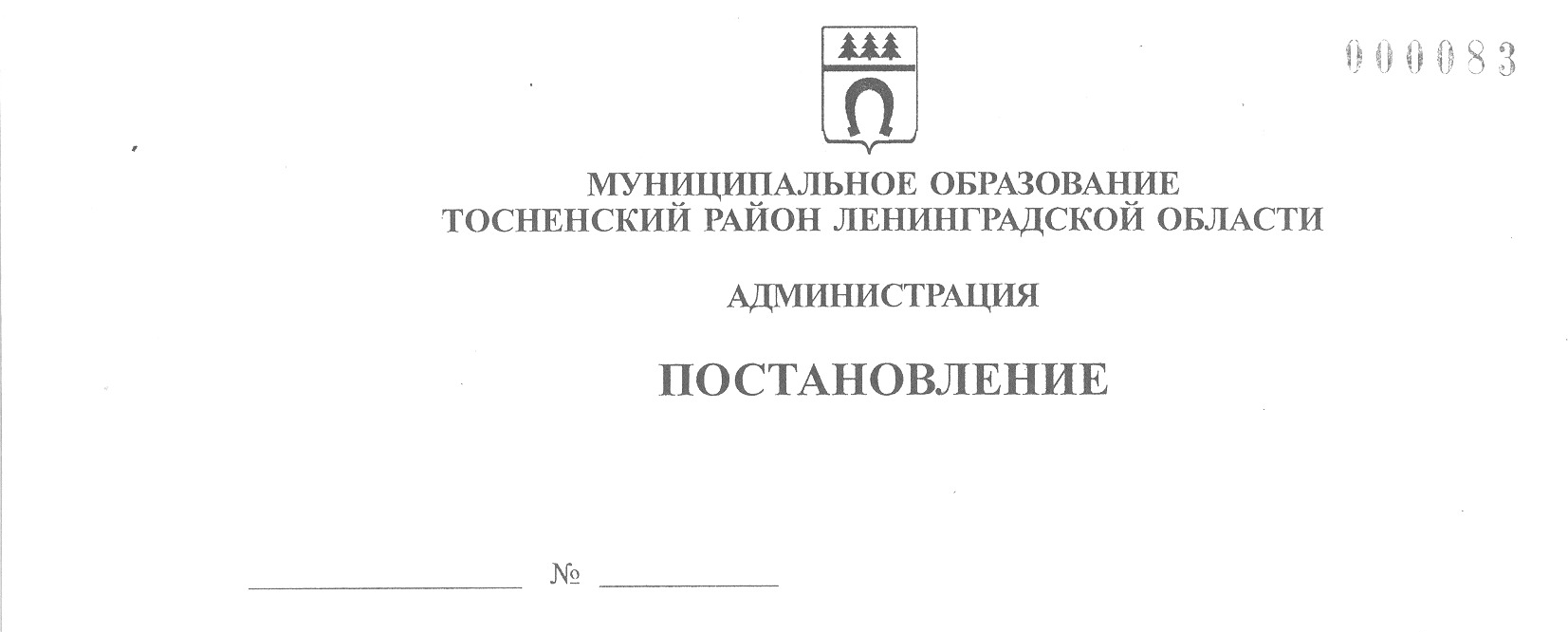       05.10.2021                        2338-паО внесении изменений в постановление администрации муниципального образования Тосненский район Ленинградской области от 29.03.2021 № 654-па «Об утверждении Календарных планов физкультурных и спортивных мероприятий на 2021 год»	В соответствии с Федеральным законом от 06.10.2003 № 131-ФЗ «Об общих принципах организации местного самоуправления в Российской Федерации», Уставом муниципального образования Тосненский район Ленинградской области, Уставом Тосненского городского поселения Тосненского района Ленинградской области, на основании муниципальной программы «Развитие физической культуры, спорта и молодежной политики   в муниципальном образовании Тосненский район Ленинградской области», утвержденной постановлением администрации муниципального образования Тосненский район Ленинградской области от 19.12.2018 № 3163-па, муниципальной программы «Развитие физической культуры, спорта и молодежной политики на территории Тосненского городского поселения Тосненского района Ленинградской области», утвержденной постановлением администрации муниципального образования Тосненский район Ленинградской области от 19.12.2018 № 3205-па, исполняя собственные полномочия, а также полномочия администрации Тосненского городского поселения Тосненского муниципального района     Ленинградской области на основании ст. 13 Устава Тосненского городского поселения   Тосненского муниципального района Ленинградской области и ст. 25 Устава муниципального образования Тосненский район Ленинградской области, администрация муниципального образования Тосненский район Ленинградской областиПОСТАНОВЛЯЕТ:	1. Внести изменения в Календарный план физкультурных и спортивных мероприятий муниципального образования Тосненский район Ленинградской области, а также мероприятий областного, всероссийского и международного уровней с участием сборных команд Тосненского района Ленинградской области на 2021 год, изложив его в новой редакции (приложение 1).	2. Внести изменения в Календарный план физкультурных и спортивных мероприятий Тосненского городского поселения Тосненского муниципального района Ленинградской области, а также мероприятий районного, областного, всероссийского и международного уровней с участием сборных команд Тосненского городского поселения Тосненского муниципального района Ленинградской области на 2021 год, изложив его в новой редакции (приложение 2).2	3. Отделу молодежной политики, физической культуры и спорта администрации  муниципального образования Тосненский район Ленинградской области направить            в пресс-службу комитета по организационной работе, местному самоуправлению, межнациональным и межконфессиональным отношениям администрации муниципального образования Тосненский  район Ленинградской области настоящее постановление для обнародования в порядке, установленном Уставом Тосненского городского поселения Тосненского муниципального района Ленинградской области и Уставом муниципального образования Тосненский район Ленинградской области.	4. Пресс-службе комитета по организационной работе, местному самоуправлению, межнациональным и межконфессиональным отношениям администрации муниципального образования Тосненский район Ленинградской области обеспечить обнародование настоящего постановления в порядке, установленном Уставом Тосненского городского поселения Тосненского муниципального района Ленинградской области и Уставом муниципального образования Тосненский район Ленинградской области.	5. Главам администраций городских и сельских поселений обеспечить участие     команд в мероприятиях Календарного плана и оказать содействие в реализации мероприятий.	6. Контроль за исполнением постановления возложить на заместителя главы        администрации муниципального образования Тосненский район Ленинградской области по безопасности Цая И.А.	7. Настоящее постановление вступает в силу со дня его принятия и распространяет свое действие на правоотношения, возникшие с 01 апреля 2021 года.И. о. главы администрации               						             И.Ф. ТычинскийВасильева Юлия Романовна, 8(81361)2213018 гвПриложение 1к постановлению администрациимуниципального образованияТосненский район Ленинградской областиот  05.10.2021  № 2338-паКалендарный план физкультурных и спортивных мероприятий муниципальногообразования Тосненский район Ленинградской области, а также мероприятий областного, всероссийского и международного уровней с участием сборных команд Тосненскогорайона Ленинградской области на 2021 год1 частьФизкультурные и спортивные мероприятия среди населениямуниципального образования Тосненский район Ленинградской областипо различным видам спорта	1.1. Физкультурные мероприятия.	1.2. Физкультурно-спортивные мероприятия по реализации Всероссийского физкультурно-спортивного комплекса «Готов к труду и обороне» (ГТО).	1.3. Спортивные мероприятия.2 частьУчастие сборных команд Тосненского района Ленинградской области по видам спортав межмуниципальных, областных, всероссийских и международных физкультурныхи спортивных мероприятиях	В ходе реализации Календарного плана на основании изменений (отмены, изменения места проведения и др.) в Календарном плане Ленинградской области и, как следствие, наличия экономии денежных средств возможно финансирование дополнительных официальных физкультурных и спортивных мероприятий областного, всероссийского уровня.Приложение 2к постановлению администрациимуниципального образованияТосненский район Ленинградской областиот  05.10.2021  № 2338-паКалендарный план физкультурных и спортивных мероприятий Тосненского городского поселения Тосненского муниципального района Ленинградской области, а такжемероприятий районного, областного, всероссийского и международного уровнейс участием сборных команд Тосненского городского поселения Тосненскогомуниципального района Ленинградской области на 2021 год1 частьФизкультурные и спортивные мероприятия среди населенияТосненского городского поселения Тосненского муниципального районаЛенинградской области по различным видам спорта	1.1. Физкультурные мероприятия.	1.2. Спортивные мероприятия.2 частьУчастие сборных команд Тосненского городского поселения Тосненскогомуниципального района Ленинградской области по видам спорта в районных,межмуниципальных, областных, всероссийских и международных физкультурныхи спортивных мероприятиях	В ходе реализации Календарного плана на основании изменений (отмены, изменения места проведения и др.) в Календарном плане Ленинградской области и, как следствие, наличия экономии денежных средств возможно финансирование дополнительных официальных физкультурных и спортивных мероприятий областного, всероссийского уровня.№НаименованиемероприятияДатапроведенияМестопроведенияПроводящаяорганизация1. Баскетбол1. Баскетбол1. Баскетбол1. Баскетбол1. Баскетбол1.1.Кубок памяти С.Л. Рубинчика по баскетболу 2021 года среди мужских команд06 январяг. Тосно, МКУ «СДЦ «Атлант»Отдел молодежной политики, физической культуры и спорта администрации муниципального образованияТосненский район Ленинградской области (далее – Отдел МП, ФКиС), МКУ «СДЦ «Атлант»,спортивный актив Тосненского городского поселения (далее – Тосненского ГП)1.2.Муниципальный этап общероссийского проекта «Баскетбол в школу» («КЭС БАСКЕТ»)Ноябрь-декабрьг. Тосно, спортивный зал МБУ «Спортивный центр Тосненского района»Отдел МП, ФКиС,  МБУ «Спортивный центр Тосненского района», комитет образования администрации муниципального образования Тосненский район Ленинградской области (далее – комитет образования)2. Волейбол2. Волейбол2. Волейбол2. Волейбол2. Волейбол2.1.Районные соревнования «Турнир по волейболу среди ветеранов»Октябрь-декабрьп. Сельцо, Сельцовский филиал МАУ «ТРКСЦ»Отдел МП, ФКиС, Сельцовский филиал МАУ «ТРКСЦ»,спортивный актив Любанского городского поселения (далее – Любанского ГП)3. Гиревой спорт3. Гиревой спорт3. Гиревой спорт3. Гиревой спорт3. Гиревой спорт3.1.Турнир по гиревому спортуДекабрьп. Сельцо, Сельцовский филиал МАУ «ТРКСЦ»Отдел МП, ФКиС, Сельцовский филиал МАУ «ТРКСЦ»,спортивный актив Трубникоборского сельского поселения (далее – Трубникоборского СП)4. Легкая атлетика4. Легкая атлетика4. Легкая атлетика4. Легкая атлетика4. Легкая атлетика4.1.Традиционная легкоатлетическая эстафета, посвященная празднованию 76-й годовщины Победы в Великой Отечественной войне 1941-1945 гг.09 маяг. ТосноОтдел МП, ФКиС,  МБОУ ДО «Тосненский районный ДЮЦ»4.2.«День бега 2021» – муниципальный этап всероссийского дня бега «Кросс нации»11 сентябряг. ТосноОтдел МП, ФКиС,   МБУ «Спортивный центр Тосненского района», МБОУ ДО «Тосненский районный ДЮЦ»4.3.Районное физкультурное мероприятие«#ВШапкахтрейл»Ноябрьп. ШапкиОтдел МП, ФКиС,спортивный актив Тосненского ГП5. Лыжные гонки5. Лыжные гонки5. Лыжные гонки5. Лыжные гонки5. Лыжные гонки5.1.Районные соревнования по лыжным гонкам «Открытие зимнего сезона 2021»23 январяЛыжная база п. Шапки, МКУ «СДЦ «Атлант»Отдел МП, ФКиС, МКУ «СДЦ «Атлант»5.2.Муниципальный этап Всероссийской лыжной гонки «Лыжня России 2021»21 февраляЛыжная база п. Шапки, МКУ «СДЦ «Атлант»Отдел МП, ФКиС, МКУ «СДЦ «Атлант»5.3Районные соревнования по лыжным гонкам, посвященные памяти А.А. Владимирова13 мартаЛыжная база п. Шапки, МКУ «СДЦ «Атлант»Отдел МП, ФКиС, спортивный актив Любанского ГП5.4.Районные соревнования по лыжным гонкам «Открытие зимнего сезона 2021»ДекабрьЛыжная база п. Шапки, МКУ «СДЦ «Атлант» / г. п. Красный БорОтдел МП, ФКиС, МКУ «СДЦ «Атлант» / спортивный актив Красноборского городского поселения6. Мас-рестлинг6. Мас-рестлинг6. Мас-рестлинг6. Мас-рестлинг6. Мас-рестлинг6.1.Районные соревнования по мас-рестлингу (2 раза в год)28 марта,октябрьп. Сельцо, Сельцовский филиал МАУ «ТРКСЦ»Отдел МП, ФКиС, Сельцовский филиал МАУ «ТРКСЦ»,спортивный актив Трубникоборского СП7. Мини-футбол7. Мини-футбол7. Мини-футбол7. Мини-футбол7. Мини-футбол7.1.Рождественский турнир по мини-футболу среди ветеранов Тосненского района Ленинградской области9 январяг. Никольское,  АНО «ФК «Жемчужина»Отдел МП, ФКиС, АНО «ФК «Жемчужина», спортсмены-любители7.2.Районный турнир по мини-футболу среди ветеранов, посвященный Дню защитника Отечества21 февраляп. Сельцо, Сельцовский филиал МАУ «ТРКСЦ»Отдел МП, ФКиС, Сельцовский филиал МАУ «ТРКСЦ»7.3.Турнир Тосненского района по мини-футболу среди мужских команд «Кубок С.И. Курявина»01 маяп. ФорносовоОтдел МП, ФКиС, спортивный актив Форносовскогогородскогопоселения7.4.Муниципальный этап соревнований по мини-футболу среди образовательных учреждений в рамках проекта «Мини-футбол – в школу»Октябрь-декабрьг. ТосноОтдел МП,ФКиС, комитетобразования8. Плавание8. Плавание8. Плавание8. Плавание8. Плавание8.1.Первенство Тосненского района Ленинградской области по плаванию «Золотая рыбка» (2 раза в год)19-20апреля,4-5 ноябряг. Тосно,бассейн«Лазурный»Отдел МП, ФКиС, МБУ «Спортивный центр Тосненского района», ОО «Местная спортивная Федерация плавания и синхронного плавания Тосненского района»8.2.Межмуниципальныесоревнования «Первенство Тосненского муниципального района»5-6 октябряг. Тосно,бассейн«Лазурный»Отдел МП, ФКиС, МБУ «Спортивный центр Тосненского района», ОО «Местная спортивнаяФедерация плавания и синхронного плавания Тосненского района»9. Теннис9. Теннис9. Теннис9. Теннис9. Теннис9.1.Новогодний детский турнир по теннису (мальчики, девочки до 10 лет)Декабрьг. Тосно, АНО КСЦ «Тосно Теннис Клуб»Отдел МП, ФКиС,АНО КСЦ «Тосно Теннис Клуб»10. Тхэквондо ИТФ10. Тхэквондо ИТФ10. Тхэквондо ИТФ10. Тхэквондо ИТФ10. Тхэквондо ИТФ10.1.Фестиваль тхэквондо ИТФ «Кубок Хваранг» (2 раза в год)20-21мартаг. НикольскоеОтдел МП, ФКиС, спортивный клуб «Хва-Ранг»10.2.Фестиваль тхэквондо ИТФ «Кубок Земли Ленинградской»16-17
октябряг. НикольскоеОтдел МП, ФКиС, спортивный клуб «Хва-Ранг»11. Футбол11. Футбол11. Футбол11. Футбол11. Футбол11.1.Муниципальный этап всероссийских соревнований по футболу «Кожаный мяч»Апрель-майГородской стадион г. Тосно МКУ «СДЦ «Атлант»/г. Никольское/п. Сельцо (по назначению)Отдел МП, ФКиС, АНО «ДЮФК     «Атлант»12. Шахматы12. Шахматы12. Шахматы12. Шахматы12. Шахматы12.1.Традиционный матч Тосно-Никольское, посвященный празднованию 76-й годовщины Победы в Великой Отечественной войне 1941-1945 гг.»10 маяг. ТосноОтдел МП, ФКиС,  МБОУ ДО «Тосненский районный ДЮЦ»12.2.Кубок Тосненского района по быстрым шахматам14 августаг. ТосноОтдел МП, ФКиС,  МБОУ ДО «Тосненский районный ДЮЦ»12.3.Муниципальный этап всероссийских соревнований «Белая ладья» среди команд общеобразовательных учрежденийНоябрь-декабрьг. Тосно/г. Никольское (по назначению)Отдел МП, ФКиС,  МБОУ ДО «Тосненский районный ДЮЦ»13. Другие13. Другие13. Другие13. Другие13. Другие13.1.Спартакиада людей с ограниченными возможностями и инвалидов (2 раза в год)Апрель,октябрьг. Тосно, МКУ «СДЦ «Атлант»/г. Тосно, спортивный зал  МБУ «Спортивный центр Тосненского района»Отдел МП, ФКиС,  МБУ «Спортивный центр Тосненского района», МКУ «СДЦ «Атлант»14. Комплексные14. Комплексные14. Комплексные14. Комплексные14. Комплексные14.1.XII Детские спортивные игры Тосненского районасреди младших школьников (2-4 классы) в 2020-2021 учебном году (соревнования: лыжные гонки, мини-футбол, «сильный, ловкий, смелый», «веселые старты»)Февраль-майПо назначениюОтдел МП, ФКиС, комитет образования14.2.Муниципальный этап Лиги школьного спорта Ленинградской области сезона 2020-2021 учебного годаЯнварь-майПо назначениюОтдел МП, ФКиС, комитет образования14.3.Спортивные игры Тосненского района Ленинградской области среди городских и сельских поселений (лыжные гонки, настольный теннис, шашки, гиревой спорт, городошный спорт, стритбол, волейбол, легкая атлетика)Февраль-декабрьПо назначениюОтдел МП, ФКиС№Наименование мероприятияДатапроведенияМестопроведенияПроводящаяорганизация1.Спартакиада Всероссийского физкультурно-спортив-ного комплекса «Готов к труду и обороне» (ГТО) среди образовательных организаций Тосненского района Ленинградской области, посвященная 90-летию создания в СССР Всесоюзного физкультурно-спортивного комплекса «Готов к труду и обороне»Март-декабрьПо назначениюОтдел МП, ФКиС,муниципальный центр тестирования ГТО2.Районный фестиваль «ГТО в моей семье», посвященный 90-летию создания в СССР Всесоюзного физкультурно-спортивного комплекса «Готов к трудуи обороне»20 мартап. Сельцо, Сельцовский филиал МАУ «ТРКСЦ»Отдел МП, ФКиС,муниципальный центр тестирования ГТО3.Спартакиада ВФСК ГТО среди команд учреждений и организаций Тосненского района Ленинградской области, посвященная 90-летию создания в СССР Всесоюзного физкультурно-спортивного комплекса «Готов к труду и обороне»21 августаПо назначениюОтдел МП, ФКиС,муниципальный центр тестирования ГТО4.Выполнение нормативов комплекса ВФСК ГТО гражданами Тосненского района Ленинградской области по графику центра тестированияЯнварь-декабрьПо назначениюОтдел МП, ФКиС,муниципальный центр тестирования ГТО№Наименование мероприятияДатапроведенияМестопроведенияПроводящаяорганизация1. Баскетбол1. Баскетбол1. Баскетбол1. Баскетбол1. Баскетбол1.1.Чемпионат Тосненского района по баскетболу среди мужских команд22-23 маяг. Тосно,спортивный зал МБУ «Спортивный центр Тосненского района»Отдел МП, ФКиС, МБУ «Спортивный центр Тосненского района», спортивный актив Тосненского ГП1.2.Кубок Тосненского района по баскетболу среди команд девушек 2009 г.р. и моложе29-30 маяг. Тосно,спортивный зал МБУ «Спортивный центр Тосненского района»Отдел МП, ФКиС, МБУ «Спортивный центр Тосненского района»,спортивный актив Тосненского ГП2. Гиревой спорт2. Гиревой спорт2. Гиревой спорт2. Гиревой спорт2. Гиревой спорт2.1.Первенство Тосненского района Ленинградской области по гиревому спортуСентябрь-октябрьп. Сельцо, Сельцовский филиал МАУ «ТРКСЦ»Отдел МП, ФКиС, Сельцовский филиал МАУ «ТРКСЦ», спортивный актив Трубникоборского СП2.2.Кубок Тосненского района Ленинградской области по гиревому спортуСентябрь-октябрьп. Сельцо, Сельцовский филиал МАУ «ТРКСЦ»Отдел МП, ФКиС, Сельцовский филиал МАУ «ТРКСЦ», спортивный актив Трубникоборского СП3. Дзюдо3. Дзюдо3. Дзюдо3. Дзюдо3. Дзюдо3.1.Первенство Тосненского района Ленинградской области по дзюдоСентябрь-октябрьг. Тосно(по назначению)Отдел МП, ФКиС,МКУ «Тосненская СШОР по дзюдо»4. Мини-футбол4. Мини-футбол4. Мини-футбол4. Мини-футбол4. Мини-футбол4.1.Чемпионат Тосненского района Ленинградской области по мини-футболусреди команд первой группы сезона 2021 годаЯнварь-апрельг. Тосно, МКУ «СДЦ «Атлант»; г. Никольское ФОК № 2 МКУ «СДЦ «Наджеда», п. Сельцо, сельцовский филиал МАУ «ТРКСЦ»Отдел МП, ФКиС, МКУ «СДЦ «Атлант», АНО «ДЮФК «Атлант»4.2.Первенство Тосненского района Ленинградской     области по мини-футболусреди команд второйгруппы сезона 2021 годаЯнварь-апрельг. Тосно, МКУ «СДЦ «Атлант»; г. Никольское ФОК № 2 МКУ «СДЦ «Надежда», п. Сельцо, Сельцовский филиал МАУ «ТРКСЦ»Отдел МП, ФКиС, МКУ «СДЦ «Атлант», АНО «ДЮФК «Атлант»5. Плавание5. Плавание5. Плавание5. Плавание5. Плавание5.1.Первенство Тосненского района Ленинградской области по плаванию среди юниоров (девушки 2007-2008 гг. р. и юноши 2005-2006 гг. р.)3-4февраляг. Тосно,бассейн «Лазурный»Отдел МП, ФКиС, МБУ «Спортивный центр Тосненского района», ОО «Местная спортивная    Федерация плавания     и синхронного плавания Тосненского района»5.2.Первенство Тосненского района Ленинградской области среди юниоров (девушки 2009-2010 гг. р. и юноши 2005-2006 гг. р.)18-19февраляп. Сельцо, Сельцовский филиал МАУ «ТРКСЦ»Отдел МП, ФКиС, МБУ «Спортивный центр Тосненского района», ОО «Местная спортивная    Федерация плавания и синхронного    плавания Тосненского района»5.3.Кубок Тосненского района Ленинградской области по плаванию28-29апреляг. Тосно,бассейн«Лазурный»Отдел МП, ФКиС, МБУ «Спортивный центр Тосненского района», ОО «Местная спортивная    Федерация плавания и синхронного плавания Тосненского района»5.4.Чемпионат Тосненского района Ленинградской области по плаванию1-2 декабряг. Тосно,       бассейн«Лазурный»Отдел МП, ФКиС, МБУ «Спортивный центр Тосненского района», ОО «Местная спортивная Федерация плавания и синхронного плавания Тосненского района»6. Синхронное плавание6. Синхронное плавание6. Синхронное плавание6. Синхронное плавание6. Синхронное плавание6.1.Первенство Тосненского района Ленинградской     области по синхронному плаванию (2 раза в год)24-25      апреля,9-10       октябряг. Тосно,        бассейн«Лазурный»Отдел МП, ФКиС, МБУ «Спортивный центр Тосненского района», ОО «Местная спортивная    Федерация плавания и синхронного     плавания Тосненского района»7. Теннис7. Теннис7. Теннис7. Теннис7. Теннис7.1.Зимний Кубок Тосненского района Ленинградской области по теннису (мальчики, девочки до 10 лет)28 февраляг. Тосно, АНО КСЦ «Тосно Теннис Клуб»Отдел МП, ФКиС,АНО КСЦ «Тосно Теннис Клуб»7.2.Весенний Кубок Тосненского района Ленинградской области по теннису (мальчики, девочки до 10 лет)Майг. Тосно, АНО КСЦ «Тосно Теннис Клуб»Отдел МП, ФКиС,АНО КСЦ «Тосно Теннис Клуб»7.3.Первенство Тосненского района Ленинградской области по теннису (юноши, девушки до 13 лет)Июньг. Тосно, АНО КСЦ «Тосно Теннис Клуб»Отдел МП, ФКиС,АНО КСЦ «Тосно Теннис Клуб»7.4.Первенство Тосненского района Ленинградской области по теннису (юноши, девушки до 15 лет)Августг. Тосно, АНО КСЦ «Тосно Теннис Клуб»Отдел МП, ФКиС,АНО КСЦ «Тосно Теннис Клуб»7.5.Первенство Тосненского района Ленинградской области по теннису (мальчики, девочки до 10 лет)Июльг. Тосно, АНО КСЦ «Тосно Теннис Клуб»Отдел МП, ФКиС,АНО КСЦ «Тосно Теннис Клуб»7.6.Первенство Тосненского района Ленинградской области по теннису (юноши, девушки до 17 лет)Августг. Тосно, АНО КСЦ «Тосно Теннис Клуб»Отдел МП, ФКиС,АНО КСЦ «Тосно Теннис Клуб»7.7.Чемпионат Тосненского района Ленинградской области по теннису (женщины, мужчины)Августг. Тосно, АНО КСЦ «Тосно Теннис Клуб»Отдел МП, ФКиС,АНО КСЦ «Тосно Теннис Клуб»7.8.Первенство Тосненского района Ленинградской области по теннису (юноши, девушки до 19 лет)Октябрьг. Тосно, АНО КСЦ «Тосно Теннис Клуб»Отдел МП, ФКиС,АНО КСЦ «Тосно Теннис Клуб»7.9.Осенний Кубок Тосненского района Ленинградской области по теннису (мальчики, девочки до 10 лет)Октябрьг. Тосно, АНО КСЦ «Тосно Теннис Клуб»Отдел МП, ФКиС,АНО КСЦ «Тосно Теннис Клуб»8. Тхэквондо ИТФ8. Тхэквондо ИТФ8. Тхэквондо ИТФ8. Тхэквондо ИТФ8. Тхэквондо ИТФ8.1.Турнир тхэквондо ИТФ «Кубок Хваранг» (2 раза в год)20-21марта,г. НикольскоеОтдел МП, ФКиС, спортивный клуб «Хва-Ранг»8.2.Турнир тхэквондо ИТФ «Кубок Земли Ленинградской»16-17
октябряг. НикольскоеОтдел МП, ФКиС, спортивный клуб «Хва-Ранг»9. Шахматы9. Шахматы9. Шахматы9. Шахматы9. Шахматы9.1.Чемпионат Тосненского района Ленинградской     области по блицуОктябрьг. Тосно/г. Никольское (по назначению)Отдел МП, ФКиС,  МБОУ ДО «Тосненский районный ДЮЦ»9.2.Первенство Тосненского района Ленинградской области по блицу среди юношей и девушекдо 19 летОктябрь-ноябрьг. Тосно/г. Никольское (по назначению)Отдел МП, ФКиС,  МБОУ ДО «Тосненский районный ДЮЦ»№Наименование мероприятияДатапроведенияМесто проведения1. Межмуниципальные и региональные физкультурные мероприятия среди населения, включенные в Календарный план физкультурных мероприятий и спортивных мероприятий Ленинградской области, по видам спорта1. Межмуниципальные и региональные физкультурные мероприятия среди населения, включенные в Календарный план физкультурных мероприятий и спортивных мероприятий Ленинградской области, по видам спорта1. Межмуниципальные и региональные физкультурные мероприятия среди населения, включенные в Календарный план физкультурных мероприятий и спортивных мероприятий Ленинградской области, по видам спорта1. Межмуниципальные и региональные физкультурные мероприятия среди населения, включенные в Календарный план физкультурных мероприятий и спортивных мероприятий Ленинградской области, по видам спорта1.1.БаскетболПо назначениюПо назначению1.2.ВолейболПо назначениюПо назначению1.3.ПлаваниеПо назначениюПо назначению1.4.ФутболПо назначениюПо назначению1.5.ШахматыПо назначениюПо назначению2. Межрегиональные, всероссийские и международные физкультурные мероприятия     среди населения, включенные в Календарный план физкультурных мероприятий и спортивных мероприятия Ленинградской области, по видам спорта2. Межрегиональные, всероссийские и международные физкультурные мероприятия     среди населения, включенные в Календарный план физкультурных мероприятий и спортивных мероприятия Ленинградской области, по видам спорта2. Межрегиональные, всероссийские и международные физкультурные мероприятия     среди населения, включенные в Календарный план физкультурных мероприятий и спортивных мероприятия Ленинградской области, по видам спорта2. Межрегиональные, всероссийские и международные физкультурные мероприятия     среди населения, включенные в Календарный план физкультурных мероприятий и спортивных мероприятия Ленинградской области, по видам спорта2.1.Легкая атлетикаПо назначениюПо назначению2.2.Лыжные гонкиПо назначениюПо назначению2.3.ФутболПо назначениюПо назначению3.Физкультурные мероприятия и спортивные мероприятия по реализации Всероссийского физкультурно-спортивного комплекса «Готов к труду и обороне» (ГТО), включенные в Календарный план физкультурных мероприятий и спортивных мероприятия Ленинградской областиПо назначениюПо назначению4.Комплексные физкультурные мероприятия, включенные в Календарный план физкультурных мероприятий и спортивных мероприятия Ленинградской областиПо назначениюПо назначению5. Региональные спортивные мероприятия, включенные в программу Олимпийских зимних игр5. Региональные спортивные мероприятия, включенные в программу Олимпийских зимних игр5. Региональные спортивные мероприятия, включенные в программу Олимпийских зимних игр5. Региональные спортивные мероприятия, включенные в программу Олимпийских зимних игр5.1.Лыжные гонкиПо назначениюПо назначению6. Региональные спортивные мероприятия, включенные в программу Игр Олимпиады6. Региональные спортивные мероприятия, включенные в программу Игр Олимпиады6. Региональные спортивные мероприятия, включенные в программу Игр Олимпиады6. Региональные спортивные мероприятия, включенные в программу Игр Олимпиады6.1.БаскетболПо назначениюПо назначению6.2.ВолейболПо назначениюПо назначению6.3.ДзюдоПо назначениюПо назначению6.4.Легкая атлетикаПо назначениюПо назначению6.5.Настольный теннисПо назначениюПо назначению6.6.ПлаваниеПо назначениюПо назначению6.7.Синхронное плаваниеПо назначениюПо назначению6.8.ФутболПо назначениюПо назначению7. Региональные спортивные мероприятия по спортивным дисциплинам и видам спорта, не включенным в программу Игр Олимпиады и Олимпийских зимних игр7. Региональные спортивные мероприятия по спортивным дисциплинам и видам спорта, не включенным в программу Игр Олимпиады и Олимпийских зимних игр7. Региональные спортивные мероприятия по спортивным дисциплинам и видам спорта, не включенным в программу Игр Олимпиады и Олимпийских зимних игр7. Региональные спортивные мероприятия по спортивным дисциплинам и видам спорта, не включенным в программу Игр Олимпиады и Олимпийских зимних игр7.1.Гиревой спортПо назначениюПо назначению7.2.Городошный спортПо назначениюПо назначению7.3.Мас-рестлингПо назначениюПо назначению7.4.ФутболПо назначениюПо назначению7.5.ШахматыПо назначениюПо назначению8. Межрегиональные, всероссийские и международные спортивные мероприятия по видам спорта, включенные в программу Игр Олимпиады8. Межрегиональные, всероссийские и международные спортивные мероприятия по видам спорта, включенные в программу Игр Олимпиады8. Межрегиональные, всероссийские и международные спортивные мероприятия по видам спорта, включенные в программу Игр Олимпиады8. Межрегиональные, всероссийские и международные спортивные мероприятия по видам спорта, включенные в программу Игр Олимпиады8.1.ВолейболПо назначениюПо назначению8.2.ДзюдоПо назначениюПо назначению9. Межмуниципальные, межрегиональные, всероссийские и международные спортивные мероприятия по спортивным дисциплинам и видам спорта, не включенным в программу Игр Олимпиады или Олимпийских зимних игр9. Межмуниципальные, межрегиональные, всероссийские и международные спортивные мероприятия по спортивным дисциплинам и видам спорта, не включенным в программу Игр Олимпиады или Олимпийских зимних игр9. Межмуниципальные, межрегиональные, всероссийские и международные спортивные мероприятия по спортивным дисциплинам и видам спорта, не включенным в программу Игр Олимпиады или Олимпийских зимних игр9. Межмуниципальные, межрегиональные, всероссийские и международные спортивные мероприятия по спортивным дисциплинам и видам спорта, не включенным в программу Игр Олимпиады или Олимпийских зимних игр9.1.Городошный спортПо назначениюПо назначению9.2.Тхэквондо ИТФПо назначениюПо назначению№Наименование мероприятияДатапроведенияМесто проведенияПроводящаяорганизация1. Баскетбол и стритбол1. Баскетбол и стритбол1. Баскетбол и стритбол1. Баскетбол и стритбол1. Баскетбол и стритбол1.1.Турнир по стритболу, посвященный Дню защитника Отечества21 февраляМКУ«СДЦ «Атлант»Отдел молодежной политики, физической культуры и спорта администрации муниципального образования Тосненский район Ленинградской области (далее –Отдел МП, ФКиС), МБУ «Спортивный центр Тосненского района»,спортивный актив Тосненского городского поселения (далее – спортивный актив)1.2.Турнир по стритболу, посвященный празднованию 76-й годовщины Победы в Великой Отечественной войне 1941-1945 гг.08 маяСпортивный зал МБУ «Спортивный центр Тосненского района»Отдел МП, ФКиС, МБУ «Спортивный центр Тосненского района»,спортивный актив1.3.Турнир по стритболу, посвященный 58-й годовщине со дня основания города Тосно и Дню России12 июняСпортивный паркг. ТосноОтдел МП, ФКиС,спортивныйактив1.4.Кубок по баскетболу среди девочек 2009-2011 гг. р.28-29октябряСпортивный зал МБУ «Спортивный центр Тосненского района»Отдел МП, ФКиС, МБУ «Спортивный центр Тосненского района»,спортивный актив2. Бокс2. Бокс2. Бокс2. Бокс2. Бокс2.1.Межмуниципальные соревнования «Турнир памяти МС СССР Андрея Наумова»8-10мартаСК «Ринг»РОО «Спортивная федерация бокса Ленинградской области», МКУ «СДЦ «Атлант»,СК «Ринг»3. Волейбол3. Волейбол3. Волейбол3. Волейбол3. Волейбол3.1.Рождественский турнир по волейболу04 январяМКУ«СДЦ «Атлант»,МКУК «Ушакинский ЦДНТ»Отдел МП, ФКиС, МКУ «СДЦ «Атлант»,спортивныйактив3.2.Турнир по волейболу, посвященный Дню защитника Отечества22 февраляМКУ«СДЦ «Атлант»,МКУК «Ушакинский ЦДНТ»Отдел МП, ФКиС, МКУ «СДЦ «Атлант»,спортивныйактив3.3.Турнир по волейболу,посвященный Международному женскому дню8 мартаМКУ«СДЦ «Атлант»,МКУК «Ушакинский ЦДНТ»Отдел МП, ФКиС, МКУ «СДЦ «Атлант»,спортивныйактив3.4.Турнир по волейболу, посвященный празднованию 76-й годовщины Победы в Великой Отечественной войне 1941-1945 гг.10 маяСпортивный зал МБУ «Спортивный центр Тосненского района»,МКУК «Ушакинский ЦДНТ»Отдел МП, ФКиС, МКУ «СДЦ «Атлант»,спортивныйактив3.5.Турнир по волейболу, посвященный 58-й годовщине со дня основания города Тосно и Дню России12 июняСпортивный зал МБУ «Спортивный центр Тосненского района»,МКУК «Ушакинский ЦДНТ»Отдел МП, ФКиС, МКУ «СДЦ «Атлант»,спортивныйактив3.6.Турнир по волейболу, посвященный Дню физкультурника14 августаСпортивный зал МБУ «Спортивный центр Тосненского района»,МКУК «Ушакинский ЦДНТ»Отдел МП, ФКиС, МКУ «СДЦ «Атлант»,спортивныйактив4. Легкая атлетика4. Легкая атлетика4. Легкая атлетика4. Легкая атлетика4. Легкая атлетика4.1.Соревнования по легкой атлетике, посвященные Дню защитника Отечества19-20февраляЛегкоатлетический манеж г. ТосноОтдел МП, ФКиС,МБОУ ДО«Тосненский районный ДЮЦ»4.2.Новогодние старты по легкой атлетикеДекабрьЛегкоатлетический манеж г. ТосноОтдел МП, ФКиС,МБОУ ДО«Тосненский районный ДЮЦ»5. Футбол и мини-футбол5. Футбол и мини-футбол5. Футбол и мини-футбол5. Футбол и мини-футбол5. Футбол и мини-футбол5.1.Кубок Тосненского городского поселения «Открытие сезона»09 маяГородской стадионМКУ «СДЦ «Атлант»Отдел МП, ФКиС, МКУ «СДЦ «Атлант»,АНО «ДЮФК «Атлант»6. Плавание6. Плавание6. Плавание6. Плавание6. Плавание6.1.Межмуниципальные соревнования «Первенство Тосненского городского поселения»15-16 июняБассейн «Лазурный»Отдел МП, ФКиС, МБУ «Спортивный центр Тосненского района», ОО «Местная спортивная Федерация плавания и синхронного плавания Тосненского района»7. Теннис7. Теннис7. Теннис7. Теннис7. Теннис7.1.Рождественский турнир по теннису6, 9 январяАНО КСЦ «Тосно Теннис Клуб»Отдел МП, ФКиС, АНО КСЦ «Тосно Теннис Клуб»7.2.Мужской парный турнир по теннису, посвященный Дню защитника Отечества21 февраляАНО КСЦ «Тосно Теннис Клуб»Отдел МП, ФКиС, АНО КСЦ «Тосно Теннис Клуб»7.3.Женский парный турнир по теннису, посвященный Международному женскому дню14 мартаАНО КСЦ «Тосно Теннис Клуб»Отдел МП, ФКиС, АНО КСЦ «Тосно Теннис Клуб»7.4.Турнир по теннису, посвященный празднованию 76-й годовщины Победы в Великой Отечественной войне 1941-1945 гг.9 маяАНО КСЦ «Тосно Теннис Клуб»Отдел МП, ФКиС, АНО КСЦ «Тосно Теннис Клуб»7.5.Турнир по теннису, посвященный Дню физкультурника15 августаАНО КСЦ «Тосно Теннис Клуб»Отдел МП, ФКиС, АНО КСЦ «Тосно Теннис Клуб»7.6.Новогодний турнир по теннисуДекабрьАНО КСЦ «Тосно Теннис Клуб»Отдел МП, ФКиС, АНО КСЦ «Тосно Теннис Клуб»8. Шахматы8. Шахматы8. Шахматы8. Шахматы8. Шахматы8.1.Турнир по шахматам, посвященный Международному женскому дню5 мартаМБОУ ДО «Тосненский районный ДЮЦ»Отдел МП, ФКиС, МБОУ ДО «Тосненский районный ДЮЦ»8.2.Турнир по шахматам, посвященный Дню народного единстваНоябрьПо назначениюОтдел МП, ФКиС, МБОУ ДО «Тосненский районный ДЮЦ»9. Другие9. Другие9. Другие9. Другие9. Другие9.1.Спартакиада пенсионеров «За здоровый образ жизни» (2 раза в год)29 апреля,ноябрьСпортивный зал МКУ «СДЦ «Атлант», МБУ «Спортивный центр Тосненского района»Отдел МП, ФКиС, МКУ «СДЦ «Атлант»9.2.Соревнования «Семейные старты», посвященные 58-й годовщине со дня основания города Тосно12 июняСпортивнаяплощадка МБОУ «СОШ № 1г. Тосно с углубленным изучением отдельных предметов»Отдел МП, ФКиС, МКУ «СДЦ «Атлант»9.3.Массовые соревнования «Оздоровительный спорт – в каждую семью» (Соревнования среди семейных команд «Папа, мама, Я – спортивная семья», посвященные Дню физкультурника)14 августаСпортивная площадка МБОУ «СОШ № 4 г. Тосно»Отдел МП, ФКиС, МКУ «СДЦ «Атлант»9.4.Соревнования по бегу для детей «Воспитаем Олимпийцев»12 сентябряСпортивная площадка МБОУ «Гимназия № 2 г. Тосно им. Героя Социалистического Труда Н.Ф. Федорова»Отдел МП, ФКиС, МКУ «СДЦ «Атлант»9.5.Соревнования «Веселые старты» среди команд дошкольных учреждений Тосненского городского поселенияОктябрь-декабрьСпортивный зал МБУ «Спортивный центр Тосненского района»Отдел МП, ФКиС, МКУ «СДЦ «Атлант»9.6.Соревнования среди семейных команд «Папа, мама, Я – спортивная семья»Октябрь-декабрьСпортивный зал МБУ «Спортивный центр Тосненского района»Отдел МП, ФКиС, МКУ «СДЦ «Атлант»№Наименование мероприятияДатапроведенияМесто проведенияПроводящая организация1. Баскетбол1. Баскетбол1. Баскетбол1. Баскетбол1. Баскетбол1.1.Кубок Тосненского городского поселения по стритболу4 сентября, декабрьСпортивный зал  МБУ «Спортивный центр Тосненского района»Отдел МП, ФКиС, МКУ «СДЦ «Атлант»,спортивный актив1.2.Кубок Тосненского городского поселения по баскетболу среди мужских командСентябрь-октябрьСпортивный зал  МБУ «Спортивный центр Тосненского района»Отдел МП, ФКиС, МКУ «СДЦ «Атлант»,спортивный актив2. Волейбол2. Волейбол2. Волейбол2. Волейбол2. Волейбол2.1.Соревнования по волейболу «Кубок Тосненского городского поселения»2 октябряСпортивный зал  МБУ «Спортивный центр Тосненского района»,МКУК «Ушакинский ЦДНТ»Отдел МП, ФКиС, МКУ «СДЦ «Атлант»,спортивный актив3. Легкая атлетика3. Легкая атлетика3. Легкая атлетика3. Легкая атлетика3. Легкая атлетика3.1.Соревнования  по легкой атлетике, посвященные празднованию 76-й годовщины Победы в Великой Отечественной войне 1941-1945 гг.29 апреляЛегкоатлетический манеж г. ТосноОтдел МП, ФКиС,МБОУ ДО «Тосненский районный ДЮЦ»3.2.Соревнования по легкой атлетике «первенство Тосненского городского поселения»ОктябрьЛегкоатлетический манеж г. ТосноОтдел МП, ФКиС,МБОУ ДО «Тосненский районный ДЮЦ»3.3.Соревнования по легкой атлетике (четырехборье) среди образовательных учреждений «Кубок Тосненского городского поселения»Ноябрь-декабрьЛегкоатлетический манеж г. ТосноОтдел МП, ФКиС,МБОУ ДО «Тосненский районный ДЮЦ»4. Теннис4. Теннис4. Теннис4. Теннис4. Теннис4.1.Кубок Тосненского городского поселения по теннису (мужчины и женщины)Сентябрь-ноябрьг. Тосно, АНО КСЦ «Тосно Теннис Клуб»Отдел МП, ФКиС,АНО КСЦ «Тосно Теннис Клуб»4.2.Чемпионат Тосненского городского поселения по теннису среди взрослых (мужчины и женщины)Ноябрь-декабрьг. Тосно, АНО КСЦ «Тосно Теннис Клуб»Отдел МП, ФКиС,АНО КСЦ «Тосно Теннис Клуб»4.5.Первенство Тосненского городского поселения по теннису (юноши и девушки до 15 лет)Декабрьг. Тосно, АНО КСЦ «Тосно Теннис Клуб»Отдел МП, ФКиС,АНО КСЦ «Тосно Теннис Клуб»5. Футбол и мини-футбол5. Футбол и мини-футбол5. Футбол и мини-футбол5. Футбол и мини-футбол5. Футбол и мини-футбол5.1.Первенство Тосненского городского поселения по футболу 8х8Июнь-сентябрьГородской стадионМКУ«СДЦ «Атлант»Отдел МП, ФКиС, МКУ «СДЦ «Атлант»,АНО «ДЮФК «Атлант»5.2.Кубок Тосненского городского поселения по мини-футболуНоябрь-декабрьСпортивный зал МКУ «СДЦ «Атлант»Отдел МП, ФКиС,МКУ «СДЦ «Атлант»,АНО «ДЮФК «Атлант»№Наименование мероприятияДатапроведенияМесто проведения1.Районные физкультурные и спортивные мероприятия, включенные в Календарный план физкультурных и спортивных мероприятий Тосненского района Ленинградской областиПо назначениюПо назначению2.Официальные физкультурные мероприятия и спортивные соревнования по боксу, включенные в Календарный план физкультурных мероприятий и спортивных мероприятий Ленинградской областиПо назначениюПо назначению3.Областные физкультурные и спортивные мероприятия по городошному спорту, включенные в Календарный план физкультурных мероприятий и спортивных мероприятий Ленинградской области, и иные соревнования по городошному спортуПо назначениюПо назначению4.Официальные физкультурные и спортивные мероприятия по мини-футболу и футболу, включенные в Календарный план физкультурных мероприятий и спортивных мероприятий Ленинградской областиПо назначениюПо назначению5.Официальные физкультурные и спортивные мероприятия по легкой атлетике, включенные в Календарный план физкультурных мероприятий и спортивных мероприятий Ленинградской области, и мероприятия всероссийского уровня по легкой атлетикеПо назначениюПо назначению6.Официальные физкультурные и спортивные мероприятия по шахматам, включенные в Календарный план физкультурных мероприятий и спортивных мероприятий Ленинградской областиПо назначениюПо назначению